BESUCH AUS FRANKREICH___________________________________________________________________________➫ Hör zu und notiere Informationen über Janas Familie. Füll die Tabelle aus.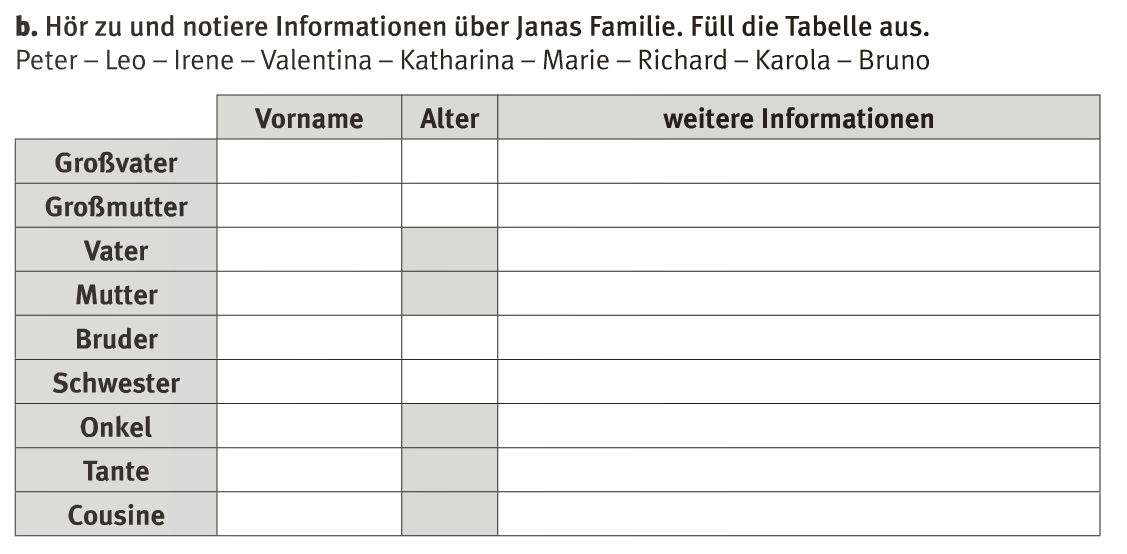 ➫ Stell jetzt Janas Famile vor.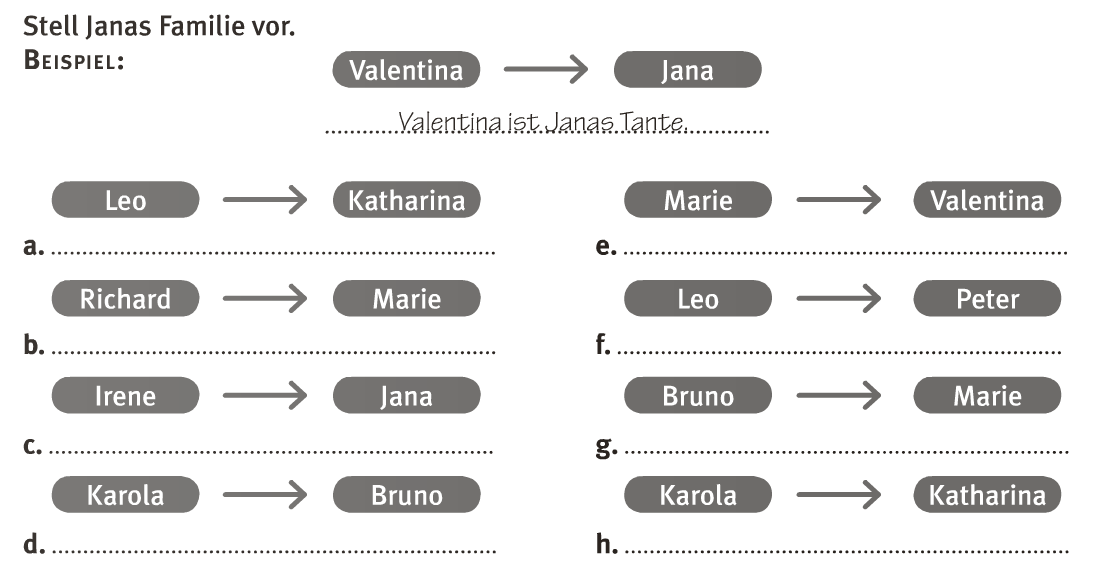 